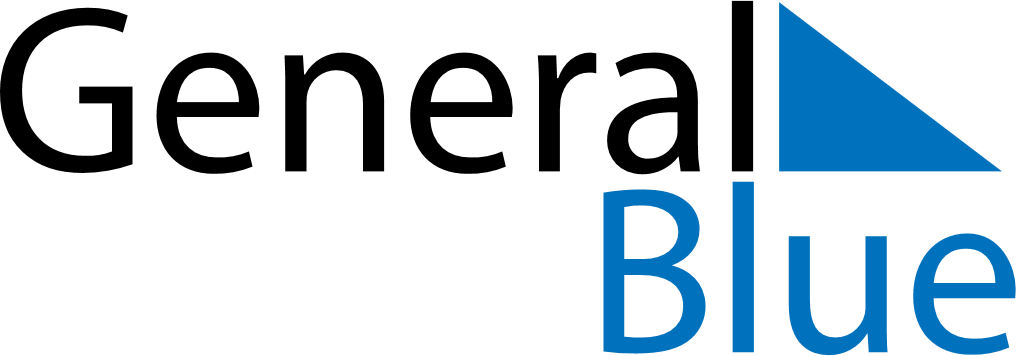 August 2022August 2022August 2022NamibiaNamibiaSundayMondayTuesdayWednesdayThursdayFridaySaturday123456789101112131415161718192021222324252627Heroes’ Day28293031